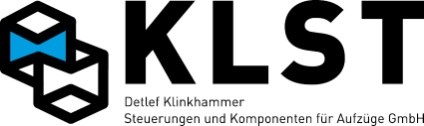 Firma:________________________________________________________________________________________________________________________________________________________________Blatzheimer Str. 7-9D-53909 ZülpichTel.:  +49(0)2252/83070Fax:  +49(0)2252/81461info@klst-lift.de www.klst-lift.deBearbeiter:________________________________________________________________________________________________________________________________________________________________Blatzheimer Str. 7-9D-53909 ZülpichTel.:  +49(0)2252/83070Fax:  +49(0)2252/81461info@klst-lift.de www.klst-lift.deTelefon:________________________________________________________________________________________________________________________________________________________________Blatzheimer Str. 7-9D-53909 ZülpichTel.:  +49(0)2252/83070Fax:  +49(0)2252/81461info@klst-lift.de www.klst-lift.deE-Mail:________________________________________________________________________________________________________________________________________________________________Blatzheimer Str. 7-9D-53909 ZülpichTel.:  +49(0)2252/83070Fax:  +49(0)2252/81461info@klst-lift.de www.klst-lift.deBVH: / Ort:________________________________________________________________________________________________________________________________________________________________Blatzheimer Str. 7-9D-53909 ZülpichTel.:  +49(0)2252/83070Fax:  +49(0)2252/81461info@klst-lift.de www.klst-lift.deFabrik Nr.:________________________________________________________________________________________________________________________________________________________________Blatzheimer Str. 7-9D-53909 ZülpichTel.:  +49(0)2252/83070Fax:  +49(0)2252/81461info@klst-lift.de www.klst-lift.deAngebot:zu KW ______Bestellung:zu KW ______Blatzheimer Str. 7-9D-53909 ZülpichTel.:  +49(0)2252/83070Fax:  +49(0)2252/81461info@klst-lift.de www.klst-lift.deAchtung: Bei Verwendung von KLST-Tableaus, Tableaubestellformulare ausfüllen !Achtung: Bei Verwendung von KLST-Tableaus, Tableaubestellformulare ausfüllen !Achtung: Bei Verwendung von KLST-Tableaus, Tableaubestellformulare ausfüllen !Lieferumfang: Steuerung mit KLST Tableaus Steuerung mit Fremdtableaus Typ: _______________________Anlagedaten:Anlagedaten:Anlagedaten:Anlagedaten:Anlagedaten:Anlagedaten:Anlagedaten:Lieferumfang:Tragfähigkeit:  ________ KgTragfähigkeit:  ________ KgPersonenzahl: ________Personenzahl: ________CE-Kennzeichen: ________CE-Kennzeichen: ________Hersteller: ________________________________________Hersteller: ________________________________________Hersteller: ________________________________________Hersteller: ________________________________________Baujahr: ______Baujahr: ______Haltestellen:  ________Haltestellen:  ________Schachthöhe:  ________ mSchachthöhe:  ________ mGeschwindigkeit:  ________ m/sGeschwindigkeit:  ________ m/sKurzhaltestelle:    ________ cmKurzhaltestelle:    ________ cmFörderhöhe:    ________ mFörderhöhe:    ________ m Einzelaufzug 2er Aufzugsgruppe    2er Aufzugsgruppe    3er Aufzugsgruppe    3er Aufzugsgruppe    4er Aufzugsgruppe   Lage Steuerung: Masch.-raum oben Masch.-raum unten Masch.-raum unten Masch.-raumlos oben Masch.-raumlos oben Masch.-raumlos untenNetzformen: 400V 50Hz 500V 50Hz 500V 50Hz Trafo für N Trafo für N Sonstige Netzform separate Lichtzuleitung 230VAC +   RCD (FI) separate Lichtzuleitung 230VAC +   RCD (FI) separate Lichtzuleitung 230VAC +   RCD (FI) interner Abgriff Lichtzuleitung (vor Hauptschalter) interner Abgriff Lichtzuleitung (vor Hauptschalter) interner Abgriff Lichtzuleitung (vor Hauptschalter)Normen: EN81-1/2 EN81-20/50 EN81-20/50 EN81-70  (Behinderten) EN81-70  (Behinderten) EN81-72  (Feuerwehr)(siehe Zusatzinfo) A3 (UCM) EN81-21  (Schutzraum) EN81-21  (Schutzraum) EN81-71  (Vandalen) EN81-71  (Vandalen) EN81-73  (Brandfall)Antriebsdaten Hydraulik:         ALT      NEU             Auftragsbestätigung des Hydraulik- bzw. Bausatzlieferanten beifügenAntriebsdaten Hydraulik:         ALT      NEU             Auftragsbestätigung des Hydraulik- bzw. Bausatzlieferanten beifügenAntriebsdaten Hydraulik:         ALT      NEU             Auftragsbestätigung des Hydraulik- bzw. Bausatzlieferanten beifügenAntriebsdaten Hydraulik:         ALT      NEU             Auftragsbestätigung des Hydraulik- bzw. Bausatzlieferanten beifügenAntriebsdaten Hydraulik:         ALT      NEU             Auftragsbestätigung des Hydraulik- bzw. Bausatzlieferanten beifügenAntriebsdaten Hydraulik:         ALT      NEU             Auftragsbestätigung des Hydraulik- bzw. Bausatzlieferanten beifügenAntriebsdaten Hydraulik:         ALT      NEU             Auftragsbestätigung des Hydraulik- bzw. Bausatzlieferanten beifügenAntriebsdaten Hydraulik:         ALT      NEU             Auftragsbestätigung des Hydraulik- bzw. Bausatzlieferanten beifügenAntriebsdaten Hydraulik:         ALT      NEU             Auftragsbestätigung des Hydraulik- bzw. Bausatzlieferanten beifügenAntriebsdaten Hydraulik:         ALT      NEU             Auftragsbestätigung des Hydraulik- bzw. Bausatzlieferanten beifügenAntriebsdaten Hydraulik:         ALT      NEU             Auftragsbestätigung des Hydraulik- bzw. Bausatzlieferanten beifügenAntriebsdaten Hydraulik:         ALT      NEU             Auftragsbestätigung des Hydraulik- bzw. Bausatzlieferanten beifügenAntriebsdaten Hydraulik:         ALT      NEU             Auftragsbestätigung des Hydraulik- bzw. Bausatzlieferanten beifügenAntriebsdaten Hydraulik:         ALT      NEU             Auftragsbestätigung des Hydraulik- bzw. Bausatzlieferanten beifügenAntriebsdaten Hydraulik:         ALT      NEU             Auftragsbestätigung des Hydraulik- bzw. Bausatzlieferanten beifügenAntriebsdaten Hydraulik:         ALT      NEU             Auftragsbestätigung des Hydraulik- bzw. Bausatzlieferanten beifügenAntriebsdaten Hydraulik:         ALT      NEU             Auftragsbestätigung des Hydraulik- bzw. Bausatzlieferanten beifügenLeistungsdaten:Leistung:  ______ kWNennstrom:   _____ ANennstrom:   _____ AHersteller: ALGI Bucher       Bucher       Bucher       Bucher       Blain (Leistritz) Blain (Leistritz) Blain (Leistritz) Blain (Leistritz) Oildynamic (GMV) Oildynamic (GMV) Oildynamic (GMV) Oildynamic (GMV) Oildynamic (GMV) Oildynamic (GMV) Oildynamic (GMV)Aggregat Typ: AZRS LRV iValve iValve iValve SEV SEV SEV SEV NGV A3 NGV A3 NGV A3 NGV A3 NGV A3 NGV A3 NGV A3 AZFR (FU – Danfoss) Saturn Alpha (FU – M701) Saturn Alpha (FU – M701) Saturn Alpha (FU – M701) Saturn Alpha (FU – M701) EV4 (FU – Yaskawa) EV4 (FU – Yaskawa) EV4 (FU – Yaskawa) EV4 (FU – Yaskawa)Sonstiges:  _____________Sonstiges:  _____________Sonstiges:  _____________Sonstiges:  _____________Sonstiges:  _____________Sonstiges:  _____________Sonstiges:  _____________Ventile:Anzahl Ventile: ____ 230V AC 230V AC 207V DC 207V DC 207V DC 207V DC____ V AC AC AC AC AC DC__________________________UCM: Drucksperrventil GB-Absinkverhinderung  (zusätzliches ENA3-Modul) GB-Absinkverhinderung  (zusätzliches ENA3-Modul) GB-Absinkverhinderung  (zusätzliches ENA3-Modul) GB-Absinkverhinderung  (zusätzliches ENA3-Modul) GB-Absinkverhinderung  (zusätzliches ENA3-Modul) GB-Absinkverhinderung  (zusätzliches ENA3-Modul) GB-Absinkverhinderung  (zusätzliches ENA3-Modul) GB-Absinkverhinderung  (zusätzliches ENA3-Modul) GB-Absinkverhinderung  (zusätzliches ENA3-Modul) GB-Absinkverhinderung  (zusätzliches ENA3-Modul) GB-Absinkverhinderung  (zusätzliches ENA3-Modul) GB-Absinkverhinderung  (zusätzliches ENA3-Modul) GB-Absinkverhinderung  (zusätzliches ENA3-Modul) GB-Absinkverhinderung  (zusätzliches ENA3-Modul) GB-Absinkverhinderung  (zusätzliches ENA3-Modul)Hersteller:  ____________________Hersteller:  ____________________Hersteller:  ____________________Hersteller:  ____________________ 230V AC 230V AC 24V DC 24V DC 24V DC 24V DC 24V DC 24V DC 12V DC 12V DC 12V DCAnlauf: Sanftanlauf Stern / Dreieck Stern / Dreieck Ölkühlung Ölheizung Ölheizung 230V AC 230V AC 230V AC 400V AC 400V AC 400V AC 400V AC 400V AC______ kW______ kW______ kW______ kW_____ ALastmessung: mech. Druckschalter elektr. Druckschalter elektr. Druckschalter NPN NPN NPN PNP PNP PNP PNP PNP Taster-Mindrucküberbrück. Taster-Mindrucküberbrück. Taster-Mindrucküberbrück. Taster-Mindrucküberbrück. Taster-Mindrucküberbrück.Zusatz: Feinstellaggregat______ kW______ kW_____ A_____ A_____ A Aufsetzvorrichtung Aufsetzvorrichtung Aufsetzvorrichtung Aufsetzvorrichtung Aufsetzvorrichtung Aufsetzvorrichtung Aufsetzvorrichtung Aufsetzvorrichtung Aufsetzvorrichtung AufsetzvorrichtungAntriebsdaten Seil:                 ALT      NEU        Auftragsbestätigung des Umrichter / Motoren - bzw. Bausatzlieferanten beifügenAntriebsdaten Seil:                 ALT      NEU        Auftragsbestätigung des Umrichter / Motoren - bzw. Bausatzlieferanten beifügenAntriebsdaten Seil:                 ALT      NEU        Auftragsbestätigung des Umrichter / Motoren - bzw. Bausatzlieferanten beifügenAntriebsdaten Seil:                 ALT      NEU        Auftragsbestätigung des Umrichter / Motoren - bzw. Bausatzlieferanten beifügenAntriebsdaten Seil:                 ALT      NEU        Auftragsbestätigung des Umrichter / Motoren - bzw. Bausatzlieferanten beifügenAntriebsdaten Seil:                 ALT      NEU        Auftragsbestätigung des Umrichter / Motoren - bzw. Bausatzlieferanten beifügenAntriebsdaten Seil:                 ALT      NEU        Auftragsbestätigung des Umrichter / Motoren - bzw. Bausatzlieferanten beifügenAntriebsdaten Seil:                 ALT      NEU        Auftragsbestätigung des Umrichter / Motoren - bzw. Bausatzlieferanten beifügenAntriebsdaten Seil:                 ALT      NEU        Auftragsbestätigung des Umrichter / Motoren - bzw. Bausatzlieferanten beifügenAntriebsdaten Seil:                 ALT      NEU        Auftragsbestätigung des Umrichter / Motoren - bzw. Bausatzlieferanten beifügenAntriebsdaten Seil:                 ALT      NEU        Auftragsbestätigung des Umrichter / Motoren - bzw. Bausatzlieferanten beifügenAntriebsdaten Seil:                 ALT      NEU        Auftragsbestätigung des Umrichter / Motoren - bzw. Bausatzlieferanten beifügenAntriebsdaten Seil:                 ALT      NEU        Auftragsbestätigung des Umrichter / Motoren - bzw. Bausatzlieferanten beifügenAntriebsdaten Seil:                 ALT      NEU        Auftragsbestätigung des Umrichter / Motoren - bzw. Bausatzlieferanten beifügenAntriebsdaten Seil:                 ALT      NEU        Auftragsbestätigung des Umrichter / Motoren - bzw. Bausatzlieferanten beifügenAntriebsdaten Seil:                 ALT      NEU        Auftragsbestätigung des Umrichter / Motoren - bzw. Bausatzlieferanten beifügenAntriebsdaten Seil:                 ALT      NEU        Auftragsbestätigung des Umrichter / Motoren - bzw. Bausatzlieferanten beifügenAntriebsdaten Seil:                 ALT      NEU        Auftragsbestätigung des Umrichter / Motoren - bzw. Bausatzlieferanten beifügenAntriebsdaten Seil:                 ALT      NEU        Auftragsbestätigung des Umrichter / Motoren - bzw. Bausatzlieferanten beifügenAntriebsdaten Seil:                 ALT      NEU        Auftragsbestätigung des Umrichter / Motoren - bzw. Bausatzlieferanten beifügenAntriebsdaten Seil:                 ALT      NEU        Auftragsbestätigung des Umrichter / Motoren - bzw. Bausatzlieferanten beifügenLeistungsdaten:Leistung:  ______ kWLeistung:  ______ kWLeistung:  ______ kWLeistung:  ______ kWLeistung:  ______ kWNennstrom:   _____ ANennstrom:   _____ ANennstrom:   _____ ANennstrom:   _____ ANennstrom:   _____ ANennstrom:   _____ AAntrieb:Hersteller: ____________________Hersteller: ____________________Hersteller: ____________________Hersteller: ____________________Hersteller: ____________________Typ: ____________________Typ: ____________________Typ: ____________________Typ: ____________________Typ: ____________________Typ: ____________________Umrichter:Hersteller: ____________________Hersteller: ____________________Hersteller: ____________________Hersteller: ____________________Hersteller: ____________________Typ: ____________________Typ: ____________________Typ: ____________________Typ: ____________________Typ: ____________________Typ: ____________________ asynchron asynchron asynchron asynchron asynchron asynchron asynchron synchron synchron  extern  extern  extern  intern  intern  intern  intern  intern  von KLST  von KLST  von KLST  von KLST  von KLST  von KLST  vom Kunden  vom Kunden  vom Kunden  vom Kunden  vom Kunden  vom KundenAntriebsbremse:  230V AC  207V DC  207V DC  207V DC Bremsmotor 400V Bremsmotor 400V Bremsmotor 400V Bremsmotor 400VSonderspannung: _____ VSonderspannung: _____ VSonderspannung: _____ VSonderspannung: _____ VSonderspannung: _____ VSonderspannung: _____ VSonderspannung: _____ V DC DC DC DC AC  RobaSwitch 207/103VDC  RobaSwitch 207/103VDC  RobaSwitch 207/103VDC  RobaSwitch 207/103VDC  ZAsbc  ZAsbc  BSV 2  BSV 2  BSV 2  BSV 3  BSV 3  BSV 3  BSV 4  BSV 4  BSV 4  BSV 4  BSV 4  von KLST  von KLST  von KLSTTacho:  Paguflex inkl. Flexkupplung (M10/M12/M14/M16)  Paguflex inkl. Flexkupplung (M10/M12/M14/M16)  Paguflex inkl. Flexkupplung (M10/M12/M14/M16)  Paguflex inkl. Flexkupplung (M10/M12/M14/M16)  Paguflex inkl. Flexkupplung (M10/M12/M14/M16)  Paguflex inkl. Flexkupplung (M10/M12/M14/M16)  Paguflex inkl. Flexkupplung (M10/M12/M14/M16)  Paguflex inkl. Flexkupplung (M10/M12/M14/M16)  Anbausatz  Anbausatz  Anbausatz  Anbausatz  Anbausatz  Anbausatz  Hohlwelle        Hohlwelle        Hohlwelle      Wellendurchmesser  _____ mmWellendurchmesser  _____ mmWellendurchmesser  _____ mmWellendurchmesser  _____ mmWellendurchmesser  _____ mmWellendurchmesser  _____ mmWellendurchmesser  _____ mmWellendurchmesser  _____ mmWellendurchmesser  _____ mmWellendurchmesser  _____ mmWellendurchmesser  _____ mmUCM (A3):  Antriebsbremse  Antriebsbremse  Antriebsbremse  Zusatzbremse  Zusatzbremse  Zusatzbremse  Zusatzbremse  ZusatzbremseTyp: _____________Typ: _____________Typ: _____________Typ: _____________Typ: _____________Typ: __________________ V_____ V_____ V_____ V_____ V_____ Vrealisiert durchHinweis: zusätzlicher Kontakt am GB (Aufwärts ausgelöst)Hinweis: zusätzlicher Kontakt am GB (Aufwärts ausgelöst)Hinweis: zusätzlicher Kontakt am GB (Aufwärts ausgelöst)Hinweis: zusätzlicher Kontakt am GB (Aufwärts ausgelöst)Hinweis: zusätzlicher Kontakt am GB (Aufwärts ausgelöst)Hinweis: zusätzlicher Kontakt am GB (Aufwärts ausgelöst)Hinweis: zusätzlicher Kontakt am GB (Aufwärts ausgelöst)Hinweis: zusätzlicher Kontakt am GB (Aufwärts ausgelöst)Hinweis: zusätzlicher Kontakt am GB (Aufwärts ausgelöst)Hinweis: zusätzlicher Kontakt am GB (Aufwärts ausgelöst)Hinweis: zusätzlicher Kontakt am GB (Aufwärts ausgelöst)  GB-Absinkverhinderung  (zusätzliches ENA3-Modul)  GB-Absinkverhinderung  (zusätzliches ENA3-Modul)  GB-Absinkverhinderung  (zusätzliches ENA3-Modul)  GB-Absinkverhinderung  (zusätzliches ENA3-Modul)  GB-Absinkverhinderung  (zusätzliches ENA3-Modul)  GB-Absinkverhinderung  (zusätzliches ENA3-Modul)  GB-Absinkverhinderung  (zusätzliches ENA3-Modul)  GB-Absinkverhinderung  (zusätzliches ENA3-Modul)  230V AC  230V AC  24V DC  24V DC  24V DC  24V DC  24V DC  24V DC  12V DC  12V DC  12V DC  12V DCBremslüftung:  mechanische Bremslüftung (Handlüfthebel)  mechanische Bremslüftung (Handlüfthebel)  mechanische Bremslüftung (Handlüfthebel)  mechanische Bremslüftung (Handlüfthebel)  mechanische Bremslüftung (Handlüfthebel)  mechanische Bremslüftung (Handlüfthebel)  mechanische Bremslüftung (Handlüfthebel)  mechanische Bremslüftung (Handlüfthebel)  elektrische Bremslüftung (über USV)  elektrische Bremslüftung (über USV)  elektrische Bremslüftung (über USV)  elektrische Bremslüftung (über USV)  elektrische Bremslüftung (über USV)  elektrische Bremslüftung (über USV)  elektrische Bremslüftung (über USV)  elektrische Bremslüftung (über USV)  elektrische Bremslüftung (über USV)  elektrische Bremslüftung (über USV)  elektrische Bremslüftung (über USV)  elektrische Bremslüftung (über USV)Bremsüberwachung:  Bremsbackenüberwachung    Bremsbackenüberwachung    Bremsbackenüberwachung    Bremsbackenüberwachung    Bremsbackenüberwachung    Bremsbackenüberwachung    Bremsbackenüberwachung    Bremsbackenüberwachung    Bremsbackenverschleißkontrolle  Bremsbackenverschleißkontrolle  Bremsbackenverschleißkontrolle  Bremsbackenverschleißkontrolle  Bremsbackenverschleißkontrolle  Bremsbackenverschleißkontrolle  Bremsbackenverschleißkontrolle  Bremsbackenverschleißkontrolle  Bremsbackenverschleißkontrolle  Bremsbackenverschleißkontrolle  Bremsbackenverschleißkontrolle  BremsbackenverschleißkontrolleMotorlüfter:  230V AC  230V AC  400V AC  400V AC  400V AC  400V AC  400V AC  2-Phasen 400V AC  2-Phasen 400V AC  2-Phasen 400V AC  2-Phasen 400V AC  2-Phasen 400V AC  2-Phasen 400V AC  mit Nachlauf  mit Nachlauf  mit Nachlauf  mit Nachlauf  mit Nachlauf  mit Nachlauf  mit NachlaufTürfunktionen:Türfunktionen:Türfunktionen:Türfunktionen:Türfunktionen:Türfunktionen:Türfunktionen:Türfunktionen:Türfunktionen:Türfunktionen:Türfunktionen:Türfunktionen:Türfunktionen:  Türseite 1  Türseite 1  Türseite 1  Türseite 1  Türseite 2  Türseite 2  Türseite 2  Türseite 2  Türseite 3  Türseite 3  Türseite 3  Türseite 3Schachttüren:  Drehtüre   automatik  automatik  automatik  Drehtüre  automatik  automatik  automatik  Drehtüre  automatik  automatik  automatikRiegelmagnet:  180V DC  230V AC  230V AC  230V AC  180V DC  230V AC  230V AC  230V AC  180V DC  230V AC  230V AC  230V AC     _____ V AC AC DC     _____ V AC AC DC     _____ V AC AC DC  Riegelmotor 400V AC  Riegelmotor 400V AC  Riegelmotor 400V AC  Riegelmotor 400V AC  Riegelmotor 400V AC  Riegelmotor 400V AC  Riegelmotor 400V AC  Riegelmotor 400V AC  Riegelmotor 400V AC  Riegelmotor 400V AC  Riegelmotor 400V AC  Riegelmotor 400V ACKabinentüren:Fabrikat: ____________________Fabrikat: ____________________Fabrikat: ____________________Fabrikat: ____________________Fabrikat: ____________________Fabrikat: ____________________Fabrikat: ____________________Fabrikat: ____________________Fabrikat: ____________________Fabrikat: ____________________Fabrikat: ____________________Fabrikat: ____________________Türsteuergerät: Typ: _____________________ Typ: _____________________ Typ: _____________________ Typ: _____________________ Typ: _____________________ Typ: _____________________ Typ: _____________________ Typ: _____________________ Typ: _____________________ Typ: _____________________ Typ: _____________________ Typ: _____________________  Türmotor 400V AC  Türmotor 400V AC_____ A_____ A  Türmotor 400V AC  Türmotor 400V AC_____ A_____ A  Türmotor 400V AC  Türmotor 400V AC_____ A_____ AZus. Türverriegelung:________________________________________________________________________________________________________________________________________________________________________________________________________________________________________________Lichtschranke:Fabrikat: ____________________Fabrikat: ____________________Fabrikat: ____________________Fabrikat: ____________________Fabrikat: ____________________Fabrikat: ____________________Fabrikat: ____________________Fabrikat: ____________________Fabrikat: ____________________Fabrikat: ____________________Fabrikat: ____________________Fabrikat: ____________________  24V DC  230V AC  230V AC  230V AC  24V DC  230V AC  230V AC  230V AC  24V DC  230V AC  230V AC  230V ACUnfallsicherheitslichtgitter:Fabrikat: ____________________Fabrikat: ____________________Fabrikat: ____________________Fabrikat: ____________________Fabrikat: ____________________Fabrikat: ____________________Fabrikat: ____________________Fabrikat: ____________________Fabrikat: ____________________Fabrikat: ____________________Fabrikat: ____________________Fabrikat: ____________________  Drängelfunktion  Drängelfunktion  Drängelfunktion  Drängelfunktion  Drängelfunktion  Drängelfunktion  Drängelfunktion  Drängelfunktion  Drängelfunktion  Drängelfunktion  Drängelfunktion  DrängelfunktionTürzugangstabelle:               Bitte Etagenbezeichnungen eintragen!Türzugangstabelle:               Bitte Etagenbezeichnungen eintragen!Türzugangstabelle:               Bitte Etagenbezeichnungen eintragen!Türzugangstabelle:               Bitte Etagenbezeichnungen eintragen!Türzugangstabelle:               Bitte Etagenbezeichnungen eintragen!Türzugangstabelle:               Bitte Etagenbezeichnungen eintragen!Türzugangstabelle:               Bitte Etagenbezeichnungen eintragen!Türzugangstabelle:               Bitte Etagenbezeichnungen eintragen!Türzugangstabelle:               Bitte Etagenbezeichnungen eintragen!Türzugangstabelle:               Bitte Etagenbezeichnungen eintragen!Türzugangstabelle:               Bitte Etagenbezeichnungen eintragen!Türzugangstabelle:               Bitte Etagenbezeichnungen eintragen!Türzugangstabelle:               Bitte Etagenbezeichnungen eintragen!Türzugangstabelle:               Bitte Etagenbezeichnungen eintragen!Türzugangstabelle:               Bitte Etagenbezeichnungen eintragen!Türzugangstabelle:               Bitte Etagenbezeichnungen eintragen!Türzugangstabelle:               Bitte Etagenbezeichnungen eintragen!Etage:12345678910111213141516Zugang Türseite 1:Zugang Türseite 2:Zugang Türseite 3:Hinweis:Immer Schachtzeichnungen beifügen (in PDF)                                       Immer Schachtzeichnungen beifügen (in PDF)                                       Immer Schachtzeichnungen beifügen (in PDF)                                       Immer Schachtzeichnungen beifügen (in PDF)                                       Immer Schachtzeichnungen beifügen (in PDF)                                       Immer Schachtzeichnungen beifügen (in PDF)                                       Immer Schachtzeichnungen beifügen (in PDF)                                       Immer Schachtzeichnungen beifügen (in PDF)                                       Immer Schachtzeichnungen beifügen (in PDF)                                       Immer Schachtzeichnungen beifügen (in PDF)                                       Immer Schachtzeichnungen beifügen (in PDF)                                       Immer Schachtzeichnungen beifügen (in PDF)                                       Immer Schachtzeichnungen beifügen (in PDF)                                       Immer Schachtzeichnungen beifügen (in PDF)                                       Immer Schachtzeichnungen beifügen (in PDF)                                       Immer Schachtzeichnungen beifügen (in PDF)                                       Schaltschrank:Schaltschrank:Schaltschrank:Schaltschrank:Schaltschrank:Schaltschrank:Schaltschrank:Schaltschrank:Schaltschrank:Schaltschrank:Schaltschrank:Schaltschrank:Schaltschrank:Schaltschrank:Schaltschrank:Hängeschrank:  800 x 600 x 250  800 x 600 x 250  800 x 600 x 250  800 x 600 x 250  800 x 600 x 250  800 x 800 x 300  800 x 800 x 300  800 x 800 x 300  800 x 800 x 300  800 x 800 x 300  + Unterschrank  + Unterschrank  + Unterschrank  + UnterschrankGröße: (HxBxT) in mm  1200 x 600 x 300  1200 x 600 x 300  1200 x 600 x 300  1200 x 600 x 300  1200 x 600 x 300  1400 x 600 x 300  1400 x 600 x 300  1400 x 600 x 300  1400 x 600 x 300  1400 x 600 x 300max. Größe _____ x _____ x _____max. Größe _____ x _____ x _____max. Größe _____ x _____ x _____max. Größe _____ x _____ x _____Standschrank:  1600 x 600 x 400 (+100mm Sockel)  1600 x 600 x 400 (+100mm Sockel)  1600 x 600 x 400 (+100mm Sockel)  1600 x 600 x 400 (+100mm Sockel)  1600 x 600 x 400 (+100mm Sockel)  1800 x 600 x 400 (+100mm Sockel)  1800 x 600 x 400 (+100mm Sockel)  1800 x 600 x 400 (+100mm Sockel)  1800 x 600 x 400 (+100mm Sockel)  1800 x 600 x 400 (+100mm Sockel)  2000 x 400 x 260 (+100mm Sockel)  2000 x 400 x 260 (+100mm Sockel)  2000 x 400 x 260 (+100mm Sockel)  2000 x 400 x 260 (+100mm Sockel)Systemschrank:  2000 x 1000 x 500  2000 x 1200 x 600  2000 x 1200 x 600  2000 x 1200 x 600  2000 x 1200 x 600  nur Platte   nur Platte   nur Platte   nur Platte   nur Platte max. Größe: _____ x _____ x _____max. Größe: _____ x _____ x _____max. Größe: _____ x _____ x _____max. Größe: _____ x _____ x _____Zargenlösung:  ServicePanel in Etage   ServicePanel in Etage   ServicePanel in Etage   ServicePanel in Etage   ServicePanel in Etage   Schaltschrank im Schacht                          Schaltschrank im Schacht                          Schaltschrank im Schacht                          Schaltschrank im Schacht                          Schaltschrank im Schacht                        max. Größe: _____ x _____ x _____max. Größe: _____ x _____ x _____max. Größe: _____ x _____ x _____max. Größe: _____ x _____ x _____Türanschlag:  Türanschlag rechts   Türanschlag rechts   Türanschlag links  Türanschlag links  Türanschlag links  Türanschlag links  Tür steckbar  Tür steckbar  Tür steckbar  Tür steckbarHauptschalter:  seitlich links einbauen  seitlich links einbauen  seitlich links einbauen  seitlich links einbauen  seitlich links einbauen  seitlich rechts einbauen  seitlich rechts einbauen  seitlich rechts einbauen  seitlich rechts einbauen  seitlich rechts einbauen  im eigenem Gehäuse mitliefern  im eigenem Gehäuse mitliefern  im eigenem Gehäuse mitliefern  im eigenem Gehäuse mitliefern  in Tür einbauen  in Tür einbauen  in Tür einbauen  in Tür einbauen  in Tür einbauen  im Schrank einbauen  im Schrank einbauen  im Schrank einbauen  im Schrank einbauen  im Schrank einbauenAbsicherung:  Hauptsicherungen  Hauptsicherungen  Hauptsicherungen  Hauptsicherungen  Hauptsicherungen  Überspannungsschutz  Überspannungsschutz  Überspannungsschutz  Überspannungsschutz  ÜberspannungsschutzTyp:  ____________Typ:  ____________Typ:  ____________Typ:  ____________Zuleitung:  unten links  unten links  unten links  unten links  unten links  unten rechts  unten rechts  unten rechts  unten rechts  unten rechts________________________________________________Ausführung:  halogenfrei  halogenfrei  halogenfrei  halogenfrei  halogenfrei  schwingungsisoliert  schwingungsisoliert  schwingungsisoliert  schwingungsisoliert  schwingungsisoliert  IP-54  IP-54  IP-54  IP-54(Schaltschrank)  Schaltschrankbelüftung  Schaltschrankbelüftung  Schaltschrankbelüftung  Schaltschrankbelüftung  Schaltschrankbelüftung  Schaltschrankheizung  Schaltschrankheizung  Schaltschrankheizung  Schaltschrankheizung  Schaltschrankheizung  Sicherheitsschaltung    Sicherheitsschaltung    Sicherheitsschaltung    Sicherheitsschaltung    Sicherheitsschaltung    Nachregulieren     Nachregulieren     Nachregulieren     Nachregulieren     Nachregulieren     Früh öffnende Türen  Früh öffnende Türen  Früh öffnende Türen  Früh öffnende TürenFunktionen:  Rückholen     Rückholen     Rückholen     Rückholen     Rückholen     Rückholen mit Steuerbirne mit 3 m Kabel  Rückholen mit Steuerbirne mit 3 m Kabel  Rückholen mit Steuerbirne mit 3 m Kabel  Rückholen mit Steuerbirne mit 3 m Kabel  Rückholen mit Steuerbirne mit 3 m Kabel  Rückholen mit Steuerbirne mit 3 m Kabel  Rückholen mit Steuerbirne mit 3 m Kabel  Rückholen mit Steuerbirne mit 3 m Kabel  Rückholen mit Steuerbirne mit 3 m Kabel  Taster Fangtest  _____ V  Taster Fangtest  _____ V  Taster Fangtest  _____ V  Taster Fangtest  _____ V  Taster Fangtest  _____ V  autom. Fangtest  _____ V  autom. Fangtest  _____ V  autom. Fangtest  _____ V  autom. Fangtest  _____ V  autom. Fangtest  _____ V  Taster Reset Fangtest  ____ V  Taster Reset Fangtest  ____ V  Taster Reset Fangtest  ____ V  Taster Reset Fangtest  ____ V  Schaltschrankbeleuchtung  Schaltschrankbeleuchtung  Schaltschrankbeleuchtung  Schaltschrankbeleuchtung  Schaltschrankbeleuchtung  bei Türöffnung  bei Türöffnung  bei Türöffnung  bei Türöffnung  bei Türöffnung(Fahrtenzähler in HSE)  Fahrtenzähler im Schrank  Fahrtenzähler im Schrank  Fahrtenzähler im Schrank  Fahrtenzähler im Schrank  Fahrtenzähler im Schrank  Fahrtenzähler in Schranktür  Fahrtenzähler in Schranktür  Fahrtenzähler in Schranktür  Fahrtenzähler in Schranktür  Fahrtenzähler in Schranktür  Matrixanzeige in Schranktür  Matrixanzeige in Schranktür  Matrixanzeige in Schranktür  Matrixanzeige in Schranktür(Stundenzähler in HSE)  Stundenzähler im Schrank  Stundenzähler im Schrank  Stundenzähler im Schrank  Stundenzähler im Schrank  Stundenzähler im Schrank  Stundenzähler in Schranktür  Stundenzähler in Schranktür  Stundenzähler in Schranktür  Stundenzähler in Schranktür  Stundenzähler in Schranktür  Fern Abschalten + Licht Aus  Fern Abschalten + Licht Aus  Fern Abschalten + Licht Aus  Fern Abschalten + Licht Aus  Fern Abschalten + Licht Aus  Fern Abschalten + Licht in Tür  Fern Abschalten + Licht in Tür  Fern Abschalten + Licht in Tür  Fern Abschalten + Licht in Tür  Fern Abschalten + Licht in Tür  Außensteuerung Aus  Außensteuerung Aus  Außensteuerung Aus  Außensteuerung Auspot.freie Meldungen:  Störmeldung  Störmeldung  Störmeldung  Störmeldung  Störmeldung  Alarmmeldung  Alarmmeldung  Alarmmeldung  Alarmmeldung  Alarmmeldung  Außer Betrieb Meldung  Außer Betrieb Meldung  Außer Betrieb Meldung  Außer Betrieb Meldung  Inspektionsmeldung  Inspektionsmeldung  Inspektionsmeldung  Inspektionsmeldung  Inspektionsmeldung  Brandfallmeldung  Brandfallmeldung  Brandfallmeldung  Brandfallmeldung  Brandfallmeldung  Evakuieren beendet Meldung  Evakuieren beendet Meldung  Evakuieren beendet Meldung  Evakuieren beendet Meldung  GLT / ZLT (Aufzählung sonstiges)  GLT / ZLT (Aufzählung sonstiges)  GLT / ZLT (Aufzählung sonstiges)  GLT / ZLT (Aufzählung sonstiges)  GLT / ZLT (Aufzählung sonstiges)  sonstige Meldung (Aufz. sonstiges)  sonstige Meldung (Aufz. sonstiges)  sonstige Meldung (Aufz. sonstiges)  sonstige Meldung (Aufz. sonstiges)Brandfall:  statischer Brandfall (Haupthalt) ohne Leuchtmelder  statischer Brandfall (Haupthalt) ohne Leuchtmelder  statischer Brandfall (Haupthalt) ohne Leuchtmelder  statischer Brandfall (Haupthalt) ohne Leuchtmelder  statischer Brandfall (Haupthalt) ohne Leuchtmelder  statischer Brandfall (Haupthalt) ohne Leuchtmelder  statischer Brandfall (Haupthalt) ohne Leuchtmelder  statischer Brandfall (Haupthalt) ohne Leuchtmelder  statischer Brandfall (Haupthalt) mit Leuchtmelder  statischer Brandfall (Haupthalt) mit Leuchtmelder  statischer Brandfall (Haupthalt) mit Leuchtmelder  statischer Brandfall (Haupthalt) mit Leuchtmelder  statischer Brandfall (Haupthalt) mit Leuchtmelder  statischer Brandfall (Haupthalt) mit Leuchtmelder  dynamisch (alle Etagen)  dynamisch (alle Etagen)  dynamisch (alle Etagen)  dynamisch (alle Etagen)  dynamisch (alle Etagen)  halbdynamisch (____ Etagen)  halbdynamisch (____ Etagen)  halbdynamisch (____ Etagen)  halbdynamisch (____ Etagen)  halbdynamisch (____ Etagen)Brandfalletage(n): ____________Brandfalletage(n): ____________Brandfalletage(n): ____________Brandfalletage(n): ____________Notstrom:  Evakuierung Kontakt  Evakuierung Kontakt  Evakuierung Kontakt  Evakuierung Kontakt  Evakuierung Kontakt  Evakuierungsfolgeschaltung  Evakuierungsfolgeschaltung  Evakuierungsfolgeschaltung  Evakuierungsfolgeschaltung  EvakuierungsfolgeschaltungEvakuierungsetage: __________Evakuierungsetage: __________Evakuierungsetage: __________Evakuierungsetage: __________  frei nach Evakuierung  frei nach Evakuierung  frei nach Evakuierung  frei nach Evakuierung  frei nach EvakuierungNotabsenkung Hydro:  Notabsenkung über USV  Notabsenkung über USV  Notabsenkung über USV  Notabsenkung über USV  Notabsenkung über USVNotstromfahrt Seil:  lastabhängig (über USV)  lastabhängig (über USV)  lastabhängig (über USV)  lastabhängig (über USV)  lastabhängig (über USV)  lastunabhängig (über USV)  lastunabhängig (über USV)  lastunabhängig (über USV)  lastunabhängig (über USV)  lastunabhängig (über USV)  Notstromdiesel  Notstromdiesel  Notstromdiesel  NotstromdieselSicherheitskreis:Sicherheitskreis:Sicherheitskreis:Sicherheitskreis:Sicherheitskreis:Sicherheitskreis:Sicherheitskreis:Sicherheitskreis:Sicherheitskreis:Sicherheitskreis:Sicherheitskreis:Sicherheitskreis:Sicherheitskreis:Sicherheitskreis:Sicherheitskreis:Spannung:  230VAC (Standard)   230VAC (Standard)   230VAC (Standard)   48VAC  (Standard)  48VAC  (Standard)  48VAC  (Standard)  48VAC  (Standard)  48VAC  (Standard)  Sonderspannung _____ V       AC    DC    Sonderspannung _____ V       AC    DC    Sonderspannung _____ V       AC    DC    Sonderspannung _____ V       AC    DC    Sonderspannung _____ V       AC    DC    Sonderspannung _____ V       AC    DC  Kontakte:SchachtSchachtFKMRSchachtFKMRKontakte:Geschw.BegrenzerGeschw.BegrenzerGeschw.BegrenzerGeschw.BegrenzerEndschalter obenEndschalter obenEndschalter obenReglerspanngewichtReglerspanngewichtReglerspanngewichtReglerspanngewichtEndschalter untenEndschalter untenEndschalter untenGruben-LeiterGruben-LeiterGruben-LeiterGruben-LeiterEndschalter oben & untenEndschalter oben & untenEndschalter oben & untenGruben-TürGruben-TürGruben-TürGruben-TürKlappgeländerKlappgeländerKlappgeländerÖlpufferÖlpufferÖlpufferÖlpufferDeckenlukeDeckenlukeDeckenlukeFangschalterFangschalterFangschalterFangschalterFußbodenkontaktFußbodenkontaktFußbodenkontaktSchlaffseilschalterSchlaffseilschalterSchlaffseilschalterSchlaffseilschalterTrenntürkontaktTrenntürkontaktTrenntürkontakt  sonstige: ____________________  sonstige: ____________________  sonstige: ____________________  sonstige: ____________________  sonstige: ____________________  sonstige: ____________________  sonstige: ____________________  sonstige: ____________________  sonstige: ____________________  sonstige: ____________________  sonstige: ____________________  sonstige: ____________________  sonstige: ____________________  sonstige: ____________________Lastmessung:Lastmessung:Lastmessung:Lastmessung:Lastmessung:Lastmessung:Lastmessung:Lastmessung:Lastmessung:SchachtFKMRSchachtFKMRLastmesseinheit:Überlast-KontaktLastwiegeeinrichtungVollast-Kontakt  von KLST (Henning–CAN)    ____  Stück Sensoren  von KLST (Henning–CAN)    ____  Stück Sensoren  von KLST (Henning–CAN)    ____  Stück Sensoren  von KLST (Henning–CAN)    ____  Stück SensorenNullast-Kontakt  sonstiger Typ: _______________  sonstiger Typ: _______________  sonstiger Typ: _______________  sonstiger Typ: _______________Funktionen in den Etagen:Funktionen in den Etagen:Funktionen in den Etagen:Funktionen in den Etagen:Funktionen in den Etagen:Funktionen in den Etagen:Funktionen in den Etagen:Funktionen in den Etagen:Funktionen in den Etagen:Funktionen in den Etagen:Funktionen in den Etagen:Anschluss:  Flachbandkabel  konventionell  konventionell  konventionell  Schachtbus  Schachtbus  Schachtbus  Schachtbus  small Schachtbus  small SchachtbusGruppe:  getrennt Ruftableaus  1 Außenruf Strang  2 Außenruf Stränge  2 Außenruf Stränge  2 Außenruf Stränge  3 Außenruf Stränge  3 Außenruf Stränge  3 Außenruf Stränge  3 Außenruf Stränge  4 Außenruf Stränge  4 Außenruf SträngeAußenrufe:  Einknopf  Zweiknopf  Zweiknopf  Zweiknopf  Außenrufe selektiv     Außenrufe selektiv     Außenrufe selektiv     Außenrufe selektiv   Schlüssel:  VorzugsfahrtEtage(n): ____________Etage(n): ____________Etage(n): ____________  Sonderfahrt  Sonderfahrt  Sonderfahrt  SonderfahrtEtage(n): ____________Etage(n): ____________  FeuerwehrfahrtEtage(n): ____________Etage(n): ____________Etage(n): ____________  Notfallfahrt  Notfallfahrt  Notfallfahrt  NotfallfahrtEtage(n): ____________Etage(n): ____________  Fern AbschaltenEtage(n): ____________Etage(n): ____________Etage(n): ____________  Brandfall (manuell)  Brandfall (manuell)  Brandfall (manuell)  Brandfall (manuell)Etage(n): ____________Etage(n): ____________  FreigabeEtage(n): ____________Etage(n): ____________Etage(n): ____________  Sperren  Sperren  Sperren  SperrenEtage(n): ____________Etage(n): ____________Leuchtfeld:  Weiterfahrtsanzeigen  Weiterfahrtsanzeigen  Fahrtrichtungspfeile  Fahrtrichtungspfeile  Fahrtrichtungspfeile  Fahrtrichtungspfeile  Brandfall-Anzeige  Brandfall-Anzeige  Brandfall-Anzeige  Brandfall-Anzeige  Außer-Betrieb-Anzeige  Außer-Betrieb-Anzeige  Besetzt-Anzeige  Besetzt-Anzeige  Besetzt-Anzeige  Besetzt-AnzeigeAnzeige:  TFT - Display (Größe auswählen)               TFT - Display (Größe auswählen)               7“  5,7“  5,7“  5“  5“  4,5“  4,5“  3,5“  Matrix (15x7 - 30mm)  Matrix (15x7 - 30mm)sonstiges Fabrikat: ____________sonstiges Fabrikat: ____________sonstiges Fabrikat: ____________sonstiges Fabrikat: ____________sonstiges Fabrikat: ____________sonstiges Fabrikat: ____________Akustik:  KLST-Gong  KLST-Gong  Rufquittung  Rufquittung  Rufquittung  RufquittungFunktionen im Fahrkorb:Funktionen im Fahrkorb:Funktionen im Fahrkorb:Funktionen im Fahrkorb:Funktionen im Fahrkorb:Funktionen im Fahrkorb:Funktionen im Fahrkorb:Funktionen im Fahrkorb:Taster:  Tür Auf (Türe 1)  Tür Zu (Türe 1)  Tür Zu (Türe 1)  Tür Auf (Türe 2)  Tür Auf (Türe 2)  Tür Zu (Türe 2)  Tür Zu (Türe 2)  Laden  Ventilator  Ventilator  Innenrufe-selektiv  Innenrufe-selektivKippschalter:  Not-HaltSchlüssel:  Vorzugsfahrt  Sonderfahrt  Sonderfahrt  Trenntür  Trenntür  Feuerwehrfahrt  Notfallfahrt  Notfallfahrt  FreigabeEtage(n): ____________Etage(n): ____________  Sperren  SperrenEtage(n): ____________Etage(n): ____________Leuchtfeld:  Feuerwehrfahrt-Anzeige  Feuerwehrfahrt-Anzeige  Fahrtrichtung  Fahrtrichtung  Brandfall-Anzeige  Brandfall-Anzeige  Brandfall-Anzeige  Evakuierungsfahrtanz.  Evakuierungsfahrtanz.  Überlast Anzeige  Überlast Anzeige  Vollast-Anzeige  Vollast-Anzeige  Vollast-Anzeige  Piktogramme Hören / Sprechen  Piktogramme Hören / Sprechen  über TFT Display  über TFT DisplayAnzeige:  TFT - Display (Größe auswählen)               TFT - Display (Größe auswählen)               7“  5,7“  5“  5“  4,5“  Matrix (15x7 - 30mm)  Matrix (15x7 - 30mm)sonstiges Fabrikat: ____________sonstiges Fabrikat: ____________sonstiges Fabrikat: ____________sonstiges Fabrikat: ____________Akustik:  Sprachausgabe  Sprachausgabe  Rufquittung  Rufquittung  Ankunftsgong  Ankunftsgong  AnkunftsgongFunktionen auf dem Fahrkorb:Funktionen auf dem Fahrkorb:Funktionen auf dem Fahrkorb:Funktionen auf dem Fahrkorb:  Fahrkorbventilator  bei Fahrt  mit Nachlauf   Zeit: _____ s  Licht Aus nach Fahrt _____ s  2. Not-Halt für 2. Türseite  halogenfrei  sonstiges: ____________________  sonstiges: ____________________  IP-54Hängekabel:Hängekabel:Hängekabel:  KLST-Hängekabel    Länge:  _____ m  halogenfreiStrecke Steuerung <–> Schacht  _____ mHinweis:Falls keine Angaben für die Länge des Hängekabels vorliegen, dimensionieren wir das Maß nach der folgenden Formel:Falls keine Angaben für die Länge des Hängekabels vorliegen, dimensionieren wir das Maß nach der folgenden Formel:Hinweis:Förderhöhe + 14m + (evtl. Entfernung Steuerung <–>  Schacht) = HängekabellängeFörderhöhe + 14m + (evtl. Entfernung Steuerung <–>  Schacht) = HängekabellängeSchachtkopierung:                                                                                                        ( Schachthöhe erforderlich, für die Magnetbandlänge )Schachtkopierung:                                                                                                        ( Schachthöhe erforderlich, für die Magnetbandlänge )Schachtkopierung:                                                                                                        ( Schachthöhe erforderlich, für die Magnetbandlänge )KLST Standard:  AWG1 (small) mit Magnetzone (Standard)  AWG1 (small) ohne Magnetzone  AWG2 (BIG-Doppelkopf)   Wachendorff NoppenbandBemerkung:Falls keine Angaben für die Länge des Magnetbands vorliegen, dimensionieren wir das Maß nach der folgenden Formel:Falls keine Angaben für die Länge des Magnetbands vorliegen, dimensionieren wir das Maß nach der folgenden Formel:Bemerkung:Förderhöhe + 6m = MagnetbandlängeFörderhöhe + 6m = MagnetbandlängeNotrufsystem / Sprechverbindung:Notrufsystem / Sprechverbindung:Notrufsystem / Sprechverbindung:Notrufsystem / Sprechverbindung:Sprechverbindung:  ohne  ohne  über KLST Notruf (Base FWG09 – MSP 09)  Fahrkorb – Maschinenraum + Pförtner  sonstiges Fabrikat: ____________________Notrufsystem:  KLST – Notrufsystem (Base)  KLST – Notrufsystem (Base)  sonstiges Fabrikat: ____________________DFÜ:  KLST – DFÜ (analog)  KLST – DFÜ (analog)  sonstiges Fabrikat: ____________________  KLST – DFÜ über GSM – Modul  KLST – DFÜ über GSM – Modul  sonstiges Fabrikat: ____________________      (SIM-Karte nicht enthalten)      (SIM-Karte nicht enthalten)Zusatzinformationen Normen:Zusatzinformationen Normen:Zusatzinformationen Normen:Zusatzinformationen Normen:EN81-20/50:im Standard enthalten:Bypass TürenBlinklicht + Summer unterm FKNotlicht auf dem FahrkorbReset Fang  (im Schaltschrank)Fi – Schutzschalter (Licht)FI – Schutzschalter Türantrieb  Reset Inspektion Grube  (im Schaltschrank)  Reset Inspektion Grube  (im Schaltschrank)  Not-Halt Antrieb  Reset Inspektion Grube  (unterste Haltestelle)  Reset Inspektion Grube  (unterste Haltestelle)  Not-Halt RollenraumEN81-21:   Verkürzte Schachtgrube  Verkürzte Schachtgrube  Verkürzte Schachtgrube(Schutzraum)  Stütze in der Schachtgrube  Klappsschürze  Notentriegelung Schachttür  sonstige Maßnahme: ____________________________________________________________  sonstige Maßnahme: ____________________________________________________________  sonstige Maßnahme: ____________________________________________________________  Verkürzter Schachtkopf  Verkürzter Schachtkopf  Verkürzter Schachtkopf  Stütze unterm Gegengewicht  Klappstütze auf dem Fahrkorb  Geländer Kontakt auf dem FK  Notentriegelung Schachttür  sonstige Maßnahme: ____________________________________________________________  sonstige Maßnahme: ____________________________________________________________  sonstige Maßnahme: ____________________________________________________________EN81-70:  komplett (ansonsten Auswahl ankreuzen)  komplett (ansonsten Auswahl ankreuzen)  komplett (ansonsten Auswahl ankreuzen)(Behindertengerecht)  Sprachausgabe  akustische Rufquittung  Etagengong  Tür Auf / Tür Zu - Taster  Piktogramme Hören / Sprechen  Leuchtpfeile oder AnzeigeEN81-72:    Anforderung der Feuerwehr (Region) KLST zur Verfügung stellen  Anforderung der Feuerwehr (Region) KLST zur Verfügung stellen(Feuerwehr)Zusatzinformationen:Zusatzinformationen:Sonstiges:Installationsmaterial:Installationsmaterial:Installationsmaterial:Installationsmaterial:Installationsmaterial:Installationsmaterial:Installationsmaterial:Installationsmaterial:Installationsmaterial:Maschinenraum:  komplettes Paket liefern     komplettes Paket liefern     komplettes Paket liefern     halogenfrei  IP-54Abweichende Länge:Abweichende Länge:Anschlussleitung für Hubmotor / Pumpenmotor (ÖPVC-YZ - 4 x XX  mm²)Anschlussleitung für Hubmotor / Pumpenmotor (ÖPVC-YZ - 4 x XX  mm²)Anschlussleitung für Hubmotor / Pumpenmotor (ÖPVC-YZ - 4 x XX  mm²)Anschlussleitung für Hubmotor / Pumpenmotor (ÖPVC-YZ - 4 x XX  mm²)Anschlussleitung für Hubmotor / Pumpenmotor (ÖPVC-YZ - 4 x XX  mm²)10 m bei Softstart ohne W3 Schaltung10 m bei Softstart ohne W3 Schaltung10 m bei Softstart ohne W3 Schaltung10 m bei Softstart ohne W3 Schaltung_____ m_____ m20 m bei Stern/Dreieck Anlauf / W3 Schaltung / ungeregelter Seilaufzug20 m bei Stern/Dreieck Anlauf / W3 Schaltung / ungeregelter Seilaufzug20 m bei Stern/Dreieck Anlauf / W3 Schaltung / ungeregelter Seilaufzug20 m bei Stern/Dreieck Anlauf / W3 Schaltung / ungeregelter Seilaufzug_____ m10 m Anschlussleitung für Hubmotor – frequenzgeregelt (ÖPVC-YCY)10 m Anschlussleitung für Hubmotor – frequenzgeregelt (ÖPVC-YCY)10 m Anschlussleitung für Hubmotor – frequenzgeregelt (ÖPVC-YCY)10 m Anschlussleitung für Hubmotor – frequenzgeregelt (ÖPVC-YCY)10 m Anschlussleitung für Hubmotor – frequenzgeregelt (ÖPVC-YCY)_____ m_____ m20 m Anschlussleitung für Ventile (ÖPVC-YZ - 4x0,75 mm²)20 m Anschlussleitung für Ventile (ÖPVC-YZ - 4x0,75 mm²)20 m Anschlussleitung für Ventile (ÖPVC-YZ - 4x0,75 mm²)20 m Anschlussleitung für Ventile (ÖPVC-YZ - 4x0,75 mm²)20 m Anschlussleitung für Ventile (ÖPVC-YZ - 4x0,75 mm²)_____ m_____ m10 m Anschlussleitung für Druckschalter und Kaltleiter (ÖPVC-YZ - 3x1 mm²)10 m Anschlussleitung für Druckschalter und Kaltleiter (ÖPVC-YZ - 3x1 mm²)10 m Anschlussleitung für Druckschalter und Kaltleiter (ÖPVC-YZ - 3x1 mm²)10 m Anschlussleitung für Druckschalter und Kaltleiter (ÖPVC-YZ - 3x1 mm²)10 m Anschlussleitung für Druckschalter und Kaltleiter (ÖPVC-YZ - 3x1 mm²)_____ m_____ m50 m Anschlussleitung für Bremse, Notendschalter-oben, Geschwindigkeits- 50 m Anschlussleitung für Bremse, Notendschalter-oben, Geschwindigkeits- 50 m Anschlussleitung für Bremse, Notendschalter-oben, Geschwindigkeits- 50 m Anschlussleitung für Bremse, Notendschalter-oben, Geschwindigkeits- 50 m Anschlussleitung für Bremse, Notendschalter-oben, Geschwindigkeits- _____ m_____ mbegrenzer und Kaltleiter (ÖPVC-YZ - 3x1 mm²)begrenzer und Kaltleiter (ÖPVC-YZ - 3x1 mm²)begrenzer und Kaltleiter (ÖPVC-YZ - 3x1 mm²)begrenzer und Kaltleiter (ÖPVC-YZ - 3x1 mm²)begrenzer und Kaltleiter (ÖPVC-YZ - 3x1 mm²)Schlagdübel 6 x 35 (100 Stück für Maschinenraum und Schacht)Schlagdübel 6 x 35 (100 Stück für Maschinenraum und Schacht)Schlagdübel 6 x 35 (100 Stück für Maschinenraum und Schacht)Schlagdübel 6 x 35 (100 Stück für Maschinenraum und Schacht)Schlagdübel 6 x 35 (100 Stück für Maschinenraum und Schacht)Aderendhülsen für Antrieb und Hauptschalterleitung (30 Stück)Aderendhülsen für Antrieb und Hauptschalterleitung (30 Stück)Aderendhülsen für Antrieb und Hauptschalterleitung (30 Stück)Aderendhülsen für Antrieb und Hauptschalterleitung (30 Stück)Aderendhülsen für Antrieb und Hauptschalterleitung (30 Stück)Aderendhülsen 1 mm² (100 Stück)Aderendhülsen 1 mm² (100 Stück)Aderendhülsen 1 mm² (100 Stück)Aderendhülsen 1 mm² (100 Stück)Aderendhülsen 1 mm² (100 Stück)Kabelbinder 4,8 x 185 (100 Stück)Kabelbinder 4,8 x 185 (100 Stück)Kabelbinder 4,8 x 185 (100 Stück)Kabelbinder 4,8 x 185 (100 Stück)Kabelbinder 4,8 x 185 (100 Stück)Optional (bitte ankreuzen falls erforderlich)Optional (bitte ankreuzen falls erforderlich)Optional (bitte ankreuzen falls erforderlich)Optional (bitte ankreuzen falls erforderlich)Optional (bitte ankreuzen falls erforderlich)Optional (bitte ankreuzen falls erforderlich)Hauptschalterzuleitung (ÖPVC-YZ - 5 x xx mm²) (5 m)Hauptschalterzuleitung (ÖPVC-YZ - 5 x xx mm²) (5 m)Hauptschalterzuleitung (ÖPVC-YZ - 5 x xx mm²) (5 m)Hauptschalterzuleitung (ÖPVC-YZ - 5 x xx mm²) (5 m)Hauptschalterzuleitung (ÖPVC-YZ - 5 x xx mm²) (5 m)_____ m_____ mSchacht:  komplettes Paket liefern    komplettes Paket liefern    komplettes Paket liefern    halogenfrei  IP-54Schachtbeleuchtung komplett Steckbar (Anzahl der Lampen abhängig von der Schachthöhe) FixlichtSchachtbeleuchtung komplett Steckbar (Anzahl der Lampen abhängig von der Schachthöhe) FixlichtSchachtbeleuchtung komplett Steckbar (Anzahl der Lampen abhängig von der Schachthöhe) FixlichtSchachtbeleuchtung komplett Steckbar (Anzahl der Lampen abhängig von der Schachthöhe) FixlichtSchachtbeleuchtung komplett Steckbar (Anzahl der Lampen abhängig von der Schachthöhe) FixlichtSchachtbeleuchtung komplett Steckbar (Anzahl der Lampen abhängig von der Schachthöhe) FixlichtSchachtbeleuchtung komplett Steckbar (Anzahl der Lampen abhängig von der Schachthöhe) FixlichtLED – Schachtbeleuchtung  (IP 54)LED – Schachtbeleuchtung  (IP 54)LED – Schachtbeleuchtung  (IP 54)LED – Schachtbeleuchtung  (IP 54)LED – Schachtbeleuchtung  (IP 54)LED – Schachtbeleuchtung  (IP 54)LED – Schachtbeleuchtung  (IP 54)Schachtbeleuchtung in IP 54 Steckbar (Schuch Wannenleuchten) inkl. Kabel (ÖPVC-YZ – 3x1 mm²)Schachtbeleuchtung in IP 54 Steckbar (Schuch Wannenleuchten) inkl. Kabel (ÖPVC-YZ – 3x1 mm²)Schachtbeleuchtung in IP 54 Steckbar (Schuch Wannenleuchten) inkl. Kabel (ÖPVC-YZ – 3x1 mm²)Schachtbeleuchtung in IP 54 Steckbar (Schuch Wannenleuchten) inkl. Kabel (ÖPVC-YZ – 3x1 mm²)Schachtbeleuchtung in IP 54 Steckbar (Schuch Wannenleuchten) inkl. Kabel (ÖPVC-YZ – 3x1 mm²)Schachtbeleuchtung in IP 54 Steckbar (Schuch Wannenleuchten) inkl. Kabel (ÖPVC-YZ – 3x1 mm²)Schachtbeleuchtung in IP 54 Steckbar (Schuch Wannenleuchten) inkl. Kabel (ÖPVC-YZ – 3x1 mm²)Im Lieferumfang enthaltenIm Lieferumfang enthaltenIm Lieferumfang enthaltenIm Lieferumfang enthaltenIm Lieferumfang enthaltenIm Lieferumfang enthaltenIm Lieferumfang enthaltenIm Lieferumfang enthaltenSicherheitsleitung für Riegel- und Sperrmittelschalter (NYM-0 - 1x 1,5 mm², NYM-I - 1 x 2,5 mm²)Sicherheitsleitung für Riegel- und Sperrmittelschalter (NYM-0 - 1x 1,5 mm², NYM-I - 1 x 2,5 mm²)Sicherheitsleitung für Riegel- und Sperrmittelschalter (NYM-0 - 1x 1,5 mm², NYM-I - 1 x 2,5 mm²)Sicherheitsleitung für Riegel- und Sperrmittelschalter (NYM-0 - 1x 1,5 mm², NYM-I - 1 x 2,5 mm²)Sicherheitsleitung für Riegel- und Sperrmittelschalter (NYM-0 - 1x 1,5 mm², NYM-I - 1 x 2,5 mm²)Sicherheitsleitung für Riegel- und Sperrmittelschalter (NYM-0 - 1x 1,5 mm², NYM-I - 1 x 2,5 mm²)Sicherheitsleitung für Riegel- und Sperrmittelschalter (NYM-0 - 1x 1,5 mm², NYM-I - 1 x 2,5 mm²)Anschlussleitung für Sicherheitskontakte in der Schachtgrube und im Schachtkopf (NYM 3 x 1,5 mm²)Anschlussleitung für Sicherheitskontakte in der Schachtgrube und im Schachtkopf (NYM 3 x 1,5 mm²)Anschlussleitung für Sicherheitskontakte in der Schachtgrube und im Schachtkopf (NYM 3 x 1,5 mm²)Anschlussleitung für Sicherheitskontakte in der Schachtgrube und im Schachtkopf (NYM 3 x 1,5 mm²)Anschlussleitung für Sicherheitskontakte in der Schachtgrube und im Schachtkopf (NYM 3 x 1,5 mm²)Anschlussleitung für Sicherheitskontakte in der Schachtgrube und im Schachtkopf (NYM 3 x 1,5 mm²)Anschlussleitung für Sicherheitskontakte in der Schachtgrube und im Schachtkopf (NYM 3 x 1,5 mm²)Kabelkanal (60 x 40)Kabelkanal (60 x 40)Kabelkanal (60 x 40)Kabelkanal (60 x 40)Kabelkanal (60 x 40)Kabelkanal (60 x 40)Kabelkanal (60 x 40)Optional (bitte ankreuzen falls erforderlich)Optional (bitte ankreuzen falls erforderlich)Optional (bitte ankreuzen falls erforderlich)Optional (bitte ankreuzen falls erforderlich)Optional (bitte ankreuzen falls erforderlich)Optional (bitte ankreuzen falls erforderlich)Optional (bitte ankreuzen falls erforderlich)Optional (bitte ankreuzen falls erforderlich)Notendschalter (2 Stück mit Halter)Notendschalter (2 Stück mit Halter)Notendschalter (2 Stück mit Halter)Notendschalter (2 Stück mit Halter)Notendschalter (2 Stück mit Halter)Notendschalter (2 Stück mit Halter)Notendschalter (2 Stück mit Halter)EndschalterkurveEndschalterkurveEndschalterkurveEndschalterkurveEndschalterkurveEndschalterkurveEndschalterkurveGeschwindigkeitsbegrenzer Spanngewichtsschalter -rastend- (1 Stück)Geschwindigkeitsbegrenzer Spanngewichtsschalter -rastend- (1 Stück)Geschwindigkeitsbegrenzer Spanngewichtsschalter -rastend- (1 Stück)Geschwindigkeitsbegrenzer Spanngewichtsschalter -rastend- (1 Stück)Geschwindigkeitsbegrenzer Spanngewichtsschalter -rastend- (1 Stück)Geschwindigkeitsbegrenzer Spanngewichtsschalter -rastend- (1 Stück)Geschwindigkeitsbegrenzer Spanngewichtsschalter -rastend- (1 Stück)Grubensteuerstelle mit Alarmtaster und 10 m ZuleitungGrubensteuerstelle mit Alarmtaster und 10 m ZuleitungGrubensteuerstelle mit Alarmtaster und 10 m ZuleitungGrubensteuerstelle mit Alarmtaster und 10 m ZuleitungGrubensteuerstelle mit Alarmtaster und 10 m ZuleitungGrubensteuerstelle mit Alarmtaster und 10 m ZuleitungGrubensteuerstelle mit Alarmtaster und 10 m ZuleitungGrubensteuerstelle ohne Alarmtaster und 10 m ZuleitungGrubensteuerstelle ohne Alarmtaster und 10 m ZuleitungGrubensteuerstelle ohne Alarmtaster und 10 m ZuleitungGrubensteuerstelle ohne Alarmtaster und 10 m ZuleitungGrubensteuerstelle ohne Alarmtaster und 10 m ZuleitungGrubensteuerstelle ohne Alarmtaster und 10 m ZuleitungGrubensteuerstelle ohne Alarmtaster und 10 m ZuleitungGrubensteuerstelle ohne Alarmtaster und ZuleitungGrubensteuerstelle ohne Alarmtaster und ZuleitungGrubensteuerstelle ohne Alarmtaster und ZuleitungGrubensteuerstelle ohne Alarmtaster und ZuleitungGrubensteuerstelle ohne Alarmtaster und ZuleitungGrubensteuerstelle ohne Alarmtaster und ZuleitungGrubensteuerstelle ohne Alarmtaster und ZuleitungEN 21-20/50EN 21-20/50EN 21-20/50EN 21-20/50EN 21-20/50EN 21-20/50EN 21-20/50EN 21-20/50Grubenverteiler inklusive Inspektionsbirne und Grubensteuerstelle (Not-Halt, Schachtlicht, Steckdose)Grubenverteiler inklusive Inspektionsbirne und Grubensteuerstelle (Not-Halt, Schachtlicht, Steckdose)Grubenverteiler inklusive Inspektionsbirne und Grubensteuerstelle (Not-Halt, Schachtlicht, Steckdose)Grubenverteiler inklusive Inspektionsbirne und Grubensteuerstelle (Not-Halt, Schachtlicht, Steckdose)Grubenverteiler inklusive Inspektionsbirne und Grubensteuerstelle (Not-Halt, Schachtlicht, Steckdose)Grubenverteiler inklusive Inspektionsbirne und Grubensteuerstelle (Not-Halt, Schachtlicht, Steckdose)Grubenverteiler inklusive Inspektionsbirne und Grubensteuerstelle (Not-Halt, Schachtlicht, Steckdose)2. Grubensteuerstelle (Not-Halt, Schachtlicht, Steckdose) für 2. Türseite2. Grubensteuerstelle (Not-Halt, Schachtlicht, Steckdose) für 2. Türseite2. Grubensteuerstelle (Not-Halt, Schachtlicht, Steckdose) für 2. Türseite2. Grubensteuerstelle (Not-Halt, Schachtlicht, Steckdose) für 2. Türseite2. Grubensteuerstelle (Not-Halt, Schachtlicht, Steckdose) für 2. Türseite2. Grubensteuerstelle (Not-Halt, Schachtlicht, Steckdose) für 2. Türseite2. Grubensteuerstelle (Not-Halt, Schachtlicht, Steckdose) für 2. TürseiteFahrkorb:  komplettes Paket liefern    komplettes Paket liefern    komplettes Paket liefern    halogenfrei  IP-54Im Lieferumfang enthaltenIm Lieferumfang enthaltenIm Lieferumfang enthaltenIm Lieferumfang enthaltenIm Lieferumfang enthaltenIm Lieferumfang enthaltenIm Lieferumfang enthaltenIm Lieferumfang enthaltenAnschlussleitung Türantrieb (ÖPVC-YZ - 5x1 mm²) (5 m je Antrieb)Anschlussleitung Türantrieb (ÖPVC-YZ - 5x1 mm²) (5 m je Antrieb)Anschlussleitung Türantrieb (ÖPVC-YZ - 5x1 mm²) (5 m je Antrieb)Anschlussleitung Türantrieb (ÖPVC-YZ - 5x1 mm²) (5 m je Antrieb)Anschlussleitung Türantrieb (ÖPVC-YZ - 5x1 mm²) (5 m je Antrieb)Anschlussleitung Türantrieb (ÖPVC-YZ - 5x1 mm²) (5 m je Antrieb)Anschlussleitung Türantrieb (ÖPVC-YZ - 5x1 mm²) (5 m je Antrieb)CAN – Anschlussleitung Türantrieb (CAN – Kabel) (5m je Steuergerät)CAN – Anschlussleitung Türantrieb (CAN – Kabel) (5m je Steuergerät)CAN – Anschlussleitung Türantrieb (CAN – Kabel) (5m je Steuergerät)CAN – Anschlussleitung Türantrieb (CAN – Kabel) (5m je Steuergerät)CAN – Anschlussleitung Türantrieb (CAN – Kabel) (5m je Steuergerät)CAN – Anschlussleitung Türantrieb (CAN – Kabel) (5m je Steuergerät)CAN – Anschlussleitung Türantrieb (CAN – Kabel) (5m je Steuergerät)Anschlussleitung für Riegelkurve / Fahrkorblicht (ÖPVC-YZ - 3x1 mm²) (5 m je Kurve)Anschlussleitung für Riegelkurve / Fahrkorblicht (ÖPVC-YZ - 3x1 mm²) (5 m je Kurve)Anschlussleitung für Riegelkurve / Fahrkorblicht (ÖPVC-YZ - 3x1 mm²) (5 m je Kurve)Anschlussleitung für Riegelkurve / Fahrkorblicht (ÖPVC-YZ - 3x1 mm²) (5 m je Kurve)Anschlussleitung für Riegelkurve / Fahrkorblicht (ÖPVC-YZ - 3x1 mm²) (5 m je Kurve)Anschlussleitung für Riegelkurve / Fahrkorblicht (ÖPVC-YZ - 3x1 mm²) (5 m je Kurve)Anschlussleitung für Riegelkurve / Fahrkorblicht (ÖPVC-YZ - 3x1 mm²) (5 m je Kurve)